 Sjöloppis med nätauktion till förmån för Skota Hem! 


Nu har nätauktionen startat
och pågår fram till 26 maj kl 12.00
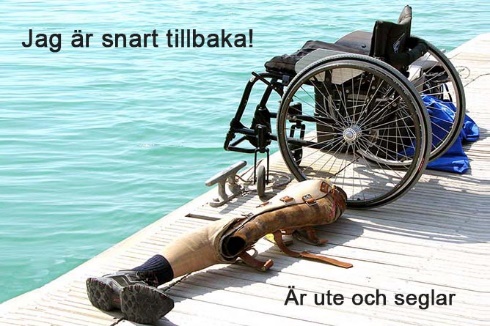 Rotary Saltsjöbaden i samarbete med Skota Hem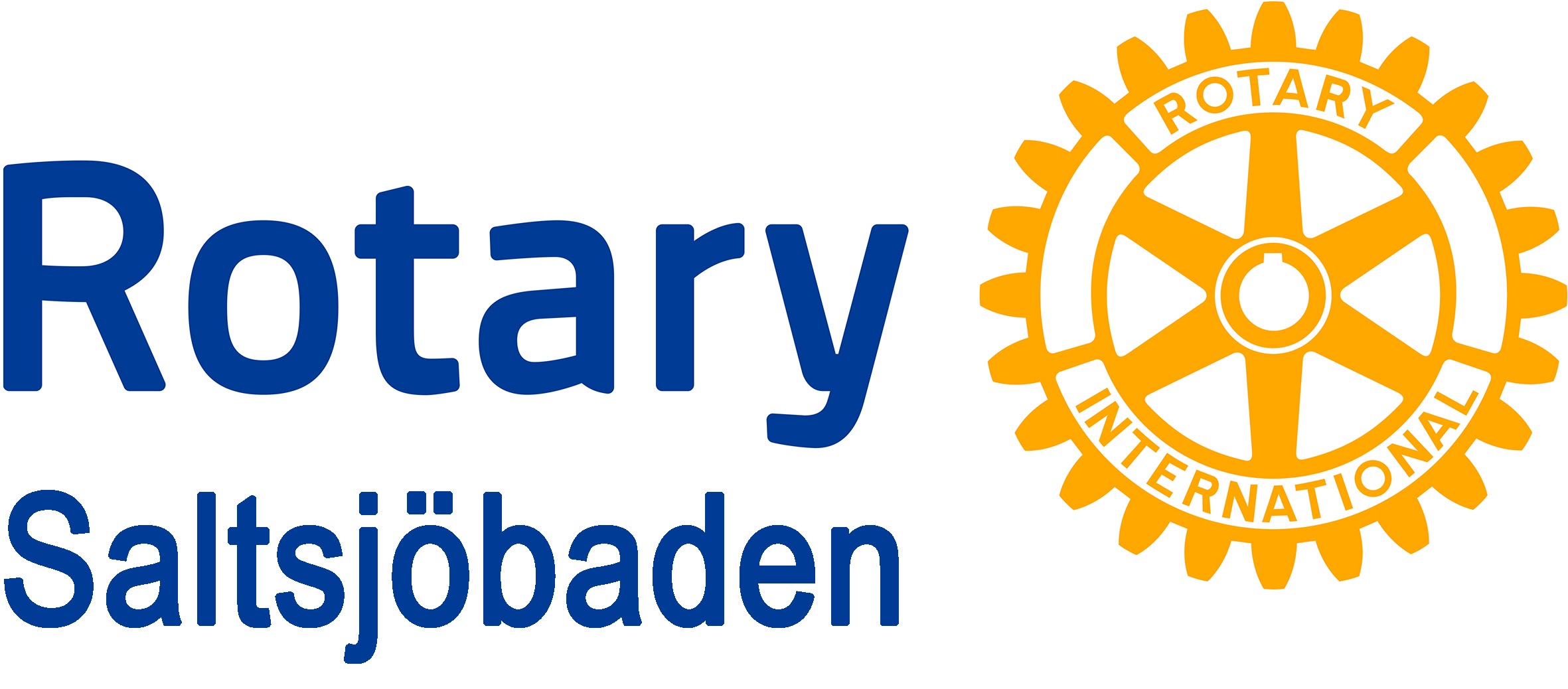 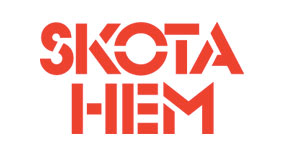 Här kommer du direkt till auktionen
eller genom QR koden.

https://rotarysaltis.farleden.net/auktion/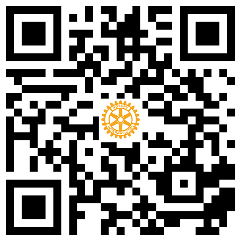 